СОВЕТ ДЕПУТАТОВМУНИЦИПАЛЬНОГО ОКРУГАНАГАТИНО-САДОВНИКИРЕШЕНИЕ22 декабря 2020 года № МНС-01-03-96О внесении изменений в решение муниципального Собрания внутригородского муниципального образования Нагатино-Садовники в городе Москве от 14 февраля 2013 года № МНС-01-03-22 «О бланках документов и печатях органов местного самоуправления муниципального округа Нагатино-Садовники»В соответствии со статьей 43 Федерального закона от 6 октября 2003 года № 131-ФЗ «Об общих принципах организации местного самоуправления в Российской Федерации», статьей 17 Закона города Москвы от 6 ноября 2002 года № 56 «Об организации местного самоуправления в городе Москве», Уставом муниципального округа Нагатино-Садовники, утвержденным решением Совета депутатов муниципального округа Нагатино-Садовники от 16 апреля 2013 года № МНС-01-03-38, в связи с изменениями в изображении герба муниципального округа Нагатино-Садовники и реквизитах администрации муниципального округа Нагатино-Садовники Совет депутатов муниципального округа Нагатино-Садовники решил:1. Внести в решение муниципального Собрания внутригородского муниципального образования Нагатино-Садовники в городе Москве от 14 февраля 2013 года № МНС-01-03-22 «О бланках документов и печатях органов местного самоуправления муниципального округа Нагатино-Садовники» следующие изменения:1.1. Приложение 1 к решению изложить в редакции согласно приложению 1 к настоящему решению.1.2. Приложение 2 к решению изложить в редакции согласно приложению 2 к настоящему решению.1.3. Приложение 3 к решению изложить в редакции согласно приложению 3 к настоящему решению.1.4. Приложение 4 к решению изложить в редакции согласно приложению 4 к настоящему решению.1.5. Приложение 5 к решению изложить в редакции согласно приложению 5 к настоящему решению.1.6. Приложение 6 к решению изложить в редакции согласно приложению 6 к настоящему решению.1.7. Приложение 7 к решению изложить в редакции согласно приложению 7 к настоящему решению.1.8. Приложение 8 к решению изложить в редакции согласно приложению 8 к настоящему решению.1.9. Приложение 9 к решению изложить в редакции согласно приложению 9 к настоящему решению.2. Главе администрации муниципального округа Нагатино-Садовники Илек Т.Д. изготовить бланки органов местного самоуправления муниципального округа Нагатино-Садовники в соответствии с приложениями. 	3. Опубликовать настоящее решение в бюллетене «Московский муниципальный вестник» и разместить в информационно-телекоммуникационной сети «Интернет» на сайте муниципального округа Нагатино-Садовники www.n-sadovniki.ru.	4. Контроль за выполнением настоящего решения возложить на главу муниципального округа Нагатино-Садовники Кузьмину Л.М.Глава муниципального округа Нагатино-Садовники                                                                 Л.М. КузьминаПриложение 1 к решению Совета депутатов муниципального округа Нагатино-Садовники от 22 декабря 2020№ МНС-01-03-96Приложение 2 к решению Совета депутатов муниципального округа Нагатино-Садовники от 22 декабря 2020№ МНС-01-03-96Приложение 3 к решению Совета депутатов муниципального округа Нагатино-Садовники от 22 декабря 2020№ МНС-01-03-96Приложение 4 к решению Совета депутатов муниципального округа Нагатино-Садовники от 22 декабря 2020№ МНС-01-03-96Приложение 5 к решению Совета депутатов муниципального округа Нагатино-Садовники от 22 декабря 2020№ МНС-01-03-96Приложение 6 к решению Совета депутатов муниципального округа Нагатино-Садовники от 22 декабря 2020№ МНС-01-03-96Приложение 7 к решению Совета депутатов муниципального округа Нагатино-Садовники от 22 декабря 2020№ МНС-01-03-96Приложение 8 к решению Совета депутатов муниципального округа Нагатино-Садовники от 22 декабря 2020 № МНС-01-03-96Приложение 9 к решению Совета депутатов муниципального округа Нагатино-Садовники от 22 декабря 2020 № МНС-01-03-96ГЛАВАМУНИЦИПАЛЬНОГО ОКРУГАНАГАТИНО-САДОВНИКИПОСТАНОВЛЕНИЕ___________________ № __________________000000ГЛАВАМУНИЦИПАЛЬНОГО ОКРУГАНАГАТИНО-САДОВНИКИ  РАСПОРЯЖЕНИЕ	___________________ № __________________000000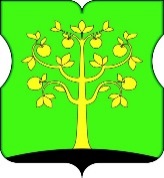 ГЛАВАМУНИЦИПАЛЬНОГО ОКРУГАНАГАТИНО-САДОВНИКИУлица Академика Миллионщикова, д.37, Москва, 115446Телефон/факс: (499)612-45-02	                                       	                                   E-mail: mnags@list.ru             _________________________________________________________________________________________ № _______________на № _____________ от _______________000000СОВЕТ ДЕПУТАТОВМУНИЦИПАЛЬНОГО ОКРУГАНАГАТИНО-САДОВНИКИРЕШЕНИЕ ___________________ № __________________000000 СОВЕТ ДЕПУТАТОВМУНИЦИПАЛЬНОГО ОКРУГАНАГАТИНО-САДОВНИКИДЕПУТАТСКИЙ  ЗАПРОС	Улица Академика Миллионщикова, д.37, Москва, 115446Телефон/факс: (499)612-45-02	                                                          	    E-mail: mnags@list.ru    _______________________________________________________________________________________________ № _______________на № _____________ от _______________000000ДЕПУТАТ СОВЕТА ДЕПУТАТОВМУНИЦИПАЛЬНОГО ОКРУГАНАГАТИНО-САДОВНИКИУлица Академика Миллионщикова, д.37, Москва, 115446Телефон/факс: (499)612-45-02	                                                          	       E-mail: mnags@list.ru    _________________________________________________________________________________________ № _______________на № _____________ от _______________000000АДМИНИСТРАЦИЯМУНИЦИПАЛЬНОГО ОКРУГАНАГАТИНО-САДОВНИКИПОСТАНОВЛЕНИЕ___________________ № __________________000000АДМИНИСТРАЦИЯМУНИЦИПАЛЬНОГО ОКРУГАНАГАТИНО-САДОВНИКИРАСПОРЯЖЕНИЕ___________________ № __________________000000АДМИНИСТРАЦИЯМУНИЦИПАЛЬНОГО ОКРУГАНАГАТИНО-САДОВНИКИУлица Академика Миллионщикова, д.37, Москва, 115446Телефон/факс: (499)612-45-02	                 	                                                   E-mail: mnags@list.ru    ОКПО 42012000, ОГРН 1027700520341, ИНН/КПП 7724049123/772401001__________________________________________________________________________________________ № _______________на № _____________ от _______________000000